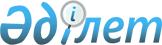 О внесении изменений в постановление Правительства Республики Казахстан от 6 апреля 2018 года № 173 "Об утверждении ставок акцизов на бензин (за исключением авиационного) и дизельное топливо и признании утратившими силу некоторых решений Правительства Республики Казахстан"Постановление Правительства Республики Казахстан от 25 ноября 2021 года № 841
      Примечание ИЗПИ!Вводится в действие с 01.01.2022.
      Правительство Республики Казахстан ПОСТАНОВЛЯЕТ:
      1. Внести в постановление Правительства Республики Казахстан от 6 апреля 2018 года № 173 "Об утверждении ставок акцизов на бензин (за исключением авиационного) и дизельное топливо и признании утратившими силу некоторых решений Правительства Республики Казахстан" следующие изменения:
      заголовок изложить в следующей редакции:
      "Об утверждении ставок акцизов на бензин (за исключением авиационного), дизельное топливо, газохол, бензанол, нефрас, смесь легких углеводов и экологическое топливо";
      пункт 1 изложить в следующей редакции:
      "1. Утвердить прилагаемые ставки акцизов на бензин (за исключением авиационного), дизельное топливо, газохол, бензанол, нефрас, смесь легких углеводов и экологическое топливо.";
      ставки акцизов на бензин (за исключением авиационного) и дизельное топливо, утвержденные указанным постановлением, изложить в новой редакции согласно приложению к настоящему постановлению.
      2. Настоящее постановление вводится в действие с 1 января 2022 года и подлежит официальному опубликованию. Ставки акцизов на бензин (за исключением авиационного), дизельное топливо, газохол, бензанол, нефрас, смесь легких углеводов и экологическое топливо
      В случае, когда единицей измерения объема при реализации бензина (за исключением авиационного) в розничной торговле является литр, перевод литров в тонны осуществляется по следующей формуле:
      Vx0,730 М=------------, где 1000
      М – объем реализованного бензина (за исключением авиационного), в тоннах;
      V – объем реализованного бензина (за исключением авиационного), в литрах; 
      0,730 – показатель плотности для всех видов бензина (за исключением авиационного), кг/литр.
      В случае, когда единицей измерения объема при реализации дизельного топлива в розничной торговле является литр, перевод литров в тонны осуществляется по следующей формуле:
      Vx0,769 M=--------------, где 1000
      М – объем реализованного дизельного топлива, в тоннах;
      V – объем реализованного дизельного топлива, в литрах;
      0,769 – показатель плотности для дизельного топлива, кг/литр.
      При реализации газохола, бензанола, нефраса, смеси легких углеводов, экологического топлива в розничной торговле в целях налогообложения единицей измерения объема является тонна.
      Примечание. Номенклатура товара определяется кодом ТН ВЭД ЕАЭС и (или) наименованием товара.
      ___________________________
					© 2012. РГП на ПХВ «Институт законодательства и правовой информации Республики Казахстан» Министерства юстиции Республики Казахстан
				
      Премьер-МинистрРеспублики Казахстан 

А. Мамин
Приложение
к постановлению Правительства
Республики Казахстан
от 25 ноября 2021 года № 841Утверждены
постановлением Правительства
Республики Казахстан
от 6 апреля 2018 года № 173
№ п/п
Ставки акцизов на 1 тонну (в тенге)
Ставки акцизов на 1 тонну (в тенге)
Ставки акцизов на 1 тонну (в тенге)
Бензин (за исключением авиационного) (код ТН ВЭД ЕАЭС 2710 12 411 0-
2710 12590 0)
Дизельное топливо (код ТН ВЭД ЕАЭС 2710 19310 0-
2710 19 480 0)
Газохол, бензанол, нефрас, смесь легких углеводов и экологическое топливо (код ТН ВЭД ЕАЭС 2710 12 900 9, 2906 21 000 0, 2710 12 250 9, 2710 12 900 8, 2710 12)
1
2
3
4
5
1.
Оптовая реализация производителями бензина (за исключением авиационного), дизельного топлива, газохола, бензанола, нефраса, смеси легких углеводов и экологического топлива собственного производства (июль-ноябрь)
24 435
9 300
24 435
2.
Оптовая реализация производителями бензина (за исключением авиационного), дизельного топлива, газохола, бензанола, нефраса, смеси легких углеводов и экологического топлива собственного производства (декабрь-июнь)
24 435
540
24 435
3.
Оптовая реализация физическими и юридическими лицами бензина (за исключением авиационного), дизельного топлива, газохола, бензанола, нефраса, смеси легких углеводов и экологического топлива 
0
0
0
4.
Розничная реализация производителями бензина (за исключением авиационного), дизельного топлива, газохола, бензанола, нефраса, смеси легких углеводов и экологического топлива, использование на собственные производственные нужды (июль-ноябрь)
24 935
9 360
24 935
5.
Розничная реализация производителями бензина (за исключением авиационного), дизельного топлива, газохола, бензанола, нефраса, смеси легких углеводов и экологического топлива, использование на собственные производственные нужды (декабрь-июнь)
24 935
600
24 935
6.
Розничная реализация физическими и юридическими лицами бензина (за исключением авиационного), дизельного топлива, газохола, бензанола, нефраса, смеси легких углеводов и экологического топлива, использование на собственные производственные нужды
500
60
500
7.
Импорт
24 435
540
24 435
8.
Передача подакцизных товаров, указанных в подпункте 5) статьи 462 Налогового кодекса, являющихся продуктом переработки давальческого сырья, за исключением случаев последующей реализации указанных товаров за пределы территории Республики Казахстан (июль-ноябрь) 
24 435
9300
24 435
9.
Передача подакцизных товаров, указанных в подпункте 5) статьи 462 Налогового кодекса, являющихся продуктом переработки давальческого сырья, за исключением случаев последующей реализации указанных товаров за пределы территории Республики Казахстан (декабрь-июнь)
24 435
540
24 435
10.
Передача подакцизных товаров, указанных в подпункте 5) статьи 462 Налогового кодекса, являющихся продуктом переработки давальческого сырья, в случае последующей реализации указанных товаров за пределы территории Республики Казахстан с представлением подтверждающих документов, предусмотренных статьей 471 Налогового кодекса
0
0
0